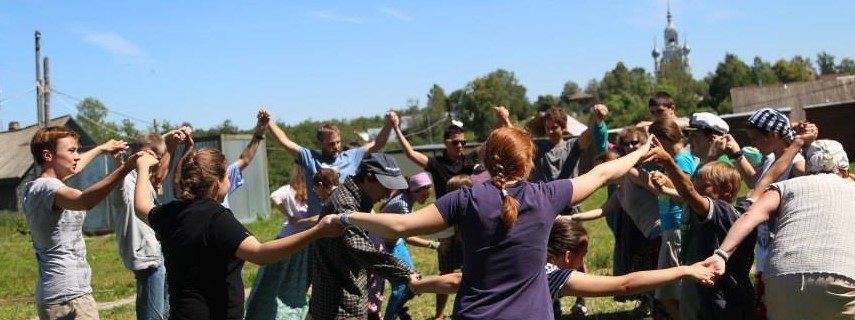 BURM Network Virtual Conference AgendaBelarus, Ukraine, and Russia Mission (BURM) Network, formerly the Russia Mission NetworkOctober 28-30, 2021Moderators: Ralph Clingan, pastor of Good Shepherd Presbyterian Church, St. George, UT, Karen Morey, Presbyterian Church of the Cross, Omaha, NE, Ellen Smith, Mission Co-Worker, Linda Speck, Russia Mission Team Chair, First Presbyterian Church, Ann Arbor, MI, Nancy McLean, White Memorial Presbyterian Church, Raleigh, NC, Olga Mitskevich, Smolensk Baptist Church, Smolensk Russia, Sergey Grokhotov, Word of Life Evangelical Baptist Church, Dorogobuzh, RussiaSpeakers: Michal Jablonski, pastor of Warsaw congregation of the Reformed Church of Poland, Natia Tsintsadze, Executive Director of World Student Christian Federation (WSCF) – Europe plus one additional speaker from WSCF-Europe, Moderator: Ellen Smith, Mission Co-WorkerSpeakers: Alla Soroka, Project Manager for This Child Here, Daniel Ekat, Director of Moscow Protestant Chaplaincy (MPC), Jessica Derise, MPC Chaplain, Susan Krehbiel, Presbyterian Mission Agency, Marni Newell, Lutheran Family Services of Nebraska, Moderators: Connie Weaver, Pastor of Hebron Presbyterian Church, Manakin-Sabot, VA, and Ralph Clingan, Pastor of Good Shepherd Presbyterian Church, St. George, UTTHURSDAY, October 28, 2021 THURSDAY, October 28, 2021 11:00 am EDT (GMT-4)Opening Session (1 hour)12:00 pm EDT (GMT-4)Break (15 minutes)1:15 pm EDT (GMT-4)Connecting with One Another (45 min)2:00 pm EDT (GMT-4)Break (15 minutes)2:15 pm EDT (GMT-4)Breakouts: (45 minutes; choose a breakout)  Re-Energizing Your PartnershipDeveloping a New Partnership3:00 pm EDT (GMT-4)Sessions endFRIDAY, October 29, 2021FRIDAY, October 29, 202111:00 am EDT (GMT-4)Belarus, including migration issues (90 min.)12:30 pm EDT (GMT-4)Break (15 minutes)12:45 pm EDT (GMT-4)Q&A with the speakers (30 min.)1:15 pm EDT (GMT-4)Sessions endSATURDAY, October 30, 2021SATURDAY, October 30, 202111:00 am EDT (GMT-4)Trauma of Children in Migration (90 minutes)12:30 pm EDT (GMT-4)Break (15 minutes)12:45 pm EDT (GMT-4)Questions and Answers with speakers: (45 minutes)1:30 pm EDT (GMT-4)Closing Session (45 minutes)2:15 pm EDT (GMT-4)Conference ends